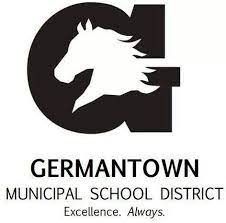 Individualized School Healthcare Plan (ISHP)Please attach applicable procedure and physician’s orders to this ISHPStudent Name:Student Name:DOB/ID #:DOB/ID #:Date:Date:School Site:Rm. #School Phone:School Phone:Physician Information:Physician Information:Physician Information:Physician Information:Physician Information:Physician Information:Physician Information:Physician Information:Physician Information:Physician Information:Physician Information:Physician Information:Physician Information:Name: Phone: Phone: Emergency Contacts:Emergency Contacts:Emergency Contacts:Emergency Contacts:Emergency Contacts:Emergency Contacts:Emergency Contacts:Emergency Contacts:Emergency Contacts:Emergency Contacts:Emergency Contacts:Emergency Contacts:Emergency Contacts:NameNameRelationshipRelationshipRelationshipPhonePhonePhonePhonePhonePhonePhonePhone1. 1. 2. 2. 3. 3. MEDICAL DIAGNOSIS/PROBLEM AND DESCRIPTION:MEDICAL DIAGNOSIS/PROBLEM AND DESCRIPTION:MEDICAL DIAGNOSIS/PROBLEM AND DESCRIPTION:MEDICAL DIAGNOSIS/PROBLEM AND DESCRIPTION:MEDICAL DIAGNOSIS/PROBLEM AND DESCRIPTION:MEDICAL DIAGNOSIS/PROBLEM AND DESCRIPTION:MEDICAL DIAGNOSIS/PROBLEM AND DESCRIPTION:MEDICAL DIAGNOSIS/PROBLEM AND DESCRIPTION:MEDICAL DIAGNOSIS/PROBLEM AND DESCRIPTION:MEDICAL DIAGNOSIS/PROBLEM AND DESCRIPTION:MEDICAL DIAGNOSIS/PROBLEM AND DESCRIPTION:MEDICAL DIAGNOSIS/PROBLEM AND DESCRIPTION:MEDICAL DIAGNOSIS/PROBLEM AND DESCRIPTION:Migraine is a chronic neurological disorder characterized by recurrent moderate to severe headaches often in association with several autonomic nervous system symptoms. Typically, the headache is unilateral (affecting one half of the head) and pulsating in nature, lasting from 2 to 72 hours. Migraines are believed to be due to a mixture of environmental and genetic factors. About two-thirds of cases run in families. Fluctuating hormone levels may also play a role: migraine affects slightly more boys than girls before puberty, but about two to three times more women than men. The severity of the pain, duration of the headache, and frequency of attacks is variable.  Migraine is a chronic neurological disorder characterized by recurrent moderate to severe headaches often in association with several autonomic nervous system symptoms. Typically, the headache is unilateral (affecting one half of the head) and pulsating in nature, lasting from 2 to 72 hours. Migraines are believed to be due to a mixture of environmental and genetic factors. About two-thirds of cases run in families. Fluctuating hormone levels may also play a role: migraine affects slightly more boys than girls before puberty, but about two to three times more women than men. The severity of the pain, duration of the headache, and frequency of attacks is variable.  Migraine is a chronic neurological disorder characterized by recurrent moderate to severe headaches often in association with several autonomic nervous system symptoms. Typically, the headache is unilateral (affecting one half of the head) and pulsating in nature, lasting from 2 to 72 hours. Migraines are believed to be due to a mixture of environmental and genetic factors. About two-thirds of cases run in families. Fluctuating hormone levels may also play a role: migraine affects slightly more boys than girls before puberty, but about two to three times more women than men. The severity of the pain, duration of the headache, and frequency of attacks is variable.  Migraine is a chronic neurological disorder characterized by recurrent moderate to severe headaches often in association with several autonomic nervous system symptoms. Typically, the headache is unilateral (affecting one half of the head) and pulsating in nature, lasting from 2 to 72 hours. Migraines are believed to be due to a mixture of environmental and genetic factors. About two-thirds of cases run in families. Fluctuating hormone levels may also play a role: migraine affects slightly more boys than girls before puberty, but about two to three times more women than men. The severity of the pain, duration of the headache, and frequency of attacks is variable.  Migraine is a chronic neurological disorder characterized by recurrent moderate to severe headaches often in association with several autonomic nervous system symptoms. Typically, the headache is unilateral (affecting one half of the head) and pulsating in nature, lasting from 2 to 72 hours. Migraines are believed to be due to a mixture of environmental and genetic factors. About two-thirds of cases run in families. Fluctuating hormone levels may also play a role: migraine affects slightly more boys than girls before puberty, but about two to three times more women than men. The severity of the pain, duration of the headache, and frequency of attacks is variable.  Migraine is a chronic neurological disorder characterized by recurrent moderate to severe headaches often in association with several autonomic nervous system symptoms. Typically, the headache is unilateral (affecting one half of the head) and pulsating in nature, lasting from 2 to 72 hours. Migraines are believed to be due to a mixture of environmental and genetic factors. About two-thirds of cases run in families. Fluctuating hormone levels may also play a role: migraine affects slightly more boys than girls before puberty, but about two to three times more women than men. The severity of the pain, duration of the headache, and frequency of attacks is variable.  Migraine is a chronic neurological disorder characterized by recurrent moderate to severe headaches often in association with several autonomic nervous system symptoms. Typically, the headache is unilateral (affecting one half of the head) and pulsating in nature, lasting from 2 to 72 hours. Migraines are believed to be due to a mixture of environmental and genetic factors. About two-thirds of cases run in families. Fluctuating hormone levels may also play a role: migraine affects slightly more boys than girls before puberty, but about two to three times more women than men. The severity of the pain, duration of the headache, and frequency of attacks is variable.  Migraine is a chronic neurological disorder characterized by recurrent moderate to severe headaches often in association with several autonomic nervous system symptoms. Typically, the headache is unilateral (affecting one half of the head) and pulsating in nature, lasting from 2 to 72 hours. Migraines are believed to be due to a mixture of environmental and genetic factors. About two-thirds of cases run in families. Fluctuating hormone levels may also play a role: migraine affects slightly more boys than girls before puberty, but about two to three times more women than men. The severity of the pain, duration of the headache, and frequency of attacks is variable.  Migraine is a chronic neurological disorder characterized by recurrent moderate to severe headaches often in association with several autonomic nervous system symptoms. Typically, the headache is unilateral (affecting one half of the head) and pulsating in nature, lasting from 2 to 72 hours. Migraines are believed to be due to a mixture of environmental and genetic factors. About two-thirds of cases run in families. Fluctuating hormone levels may also play a role: migraine affects slightly more boys than girls before puberty, but about two to three times more women than men. The severity of the pain, duration of the headache, and frequency of attacks is variable.  Migraine is a chronic neurological disorder characterized by recurrent moderate to severe headaches often in association with several autonomic nervous system symptoms. Typically, the headache is unilateral (affecting one half of the head) and pulsating in nature, lasting from 2 to 72 hours. Migraines are believed to be due to a mixture of environmental and genetic factors. About two-thirds of cases run in families. Fluctuating hormone levels may also play a role: migraine affects slightly more boys than girls before puberty, but about two to three times more women than men. The severity of the pain, duration of the headache, and frequency of attacks is variable.  Migraine is a chronic neurological disorder characterized by recurrent moderate to severe headaches often in association with several autonomic nervous system symptoms. Typically, the headache is unilateral (affecting one half of the head) and pulsating in nature, lasting from 2 to 72 hours. Migraines are believed to be due to a mixture of environmental and genetic factors. About two-thirds of cases run in families. Fluctuating hormone levels may also play a role: migraine affects slightly more boys than girls before puberty, but about two to three times more women than men. The severity of the pain, duration of the headache, and frequency of attacks is variable.  Migraine is a chronic neurological disorder characterized by recurrent moderate to severe headaches often in association with several autonomic nervous system symptoms. Typically, the headache is unilateral (affecting one half of the head) and pulsating in nature, lasting from 2 to 72 hours. Migraines are believed to be due to a mixture of environmental and genetic factors. About two-thirds of cases run in families. Fluctuating hormone levels may also play a role: migraine affects slightly more boys than girls before puberty, but about two to three times more women than men. The severity of the pain, duration of the headache, and frequency of attacks is variable.  Migraine is a chronic neurological disorder characterized by recurrent moderate to severe headaches often in association with several autonomic nervous system symptoms. Typically, the headache is unilateral (affecting one half of the head) and pulsating in nature, lasting from 2 to 72 hours. Migraines are believed to be due to a mixture of environmental and genetic factors. About two-thirds of cases run in families. Fluctuating hormone levels may also play a role: migraine affects slightly more boys than girls before puberty, but about two to three times more women than men. The severity of the pain, duration of the headache, and frequency of attacks is variable.  SYMPTOMS TO WATCH FOR:SYMPTOMS TO WATCH FOR:SYMPTOMS TO WATCH FOR:SYMPTOMS TO WATCH FOR:SYMPTOMS TO WATCH FOR:SYMPTOMS TO WATCH FOR:SYMPTOMS TO WATCH FOR:SYMPTOMS TO WATCH FOR:SYMPTOMS TO WATCH FOR:SYMPTOMS TO WATCH FOR:SYMPTOMS TO WATCH FOR:SYMPTOMS TO WATCH FOR:SYMPTOMS TO WATCH FOR:A migraine headache can cause intense throbbing or pulsing in one area of the head and is commonly accompanied by nausea, vomiting, and extreme sensitivity to light and sound, dizziness, and lightheadedness. Some migraines are preceded or accompanied by sensory warning symptoms (aura), such as flashes of light, blind spots or tingling in your arm or leg.A migraine headache can cause intense throbbing or pulsing in one area of the head and is commonly accompanied by nausea, vomiting, and extreme sensitivity to light and sound, dizziness, and lightheadedness. Some migraines are preceded or accompanied by sensory warning symptoms (aura), such as flashes of light, blind spots or tingling in your arm or leg.A migraine headache can cause intense throbbing or pulsing in one area of the head and is commonly accompanied by nausea, vomiting, and extreme sensitivity to light and sound, dizziness, and lightheadedness. Some migraines are preceded or accompanied by sensory warning symptoms (aura), such as flashes of light, blind spots or tingling in your arm or leg.A migraine headache can cause intense throbbing or pulsing in one area of the head and is commonly accompanied by nausea, vomiting, and extreme sensitivity to light and sound, dizziness, and lightheadedness. Some migraines are preceded or accompanied by sensory warning symptoms (aura), such as flashes of light, blind spots or tingling in your arm or leg.A migraine headache can cause intense throbbing or pulsing in one area of the head and is commonly accompanied by nausea, vomiting, and extreme sensitivity to light and sound, dizziness, and lightheadedness. Some migraines are preceded or accompanied by sensory warning symptoms (aura), such as flashes of light, blind spots or tingling in your arm or leg.A migraine headache can cause intense throbbing or pulsing in one area of the head and is commonly accompanied by nausea, vomiting, and extreme sensitivity to light and sound, dizziness, and lightheadedness. Some migraines are preceded or accompanied by sensory warning symptoms (aura), such as flashes of light, blind spots or tingling in your arm or leg.A migraine headache can cause intense throbbing or pulsing in one area of the head and is commonly accompanied by nausea, vomiting, and extreme sensitivity to light and sound, dizziness, and lightheadedness. Some migraines are preceded or accompanied by sensory warning symptoms (aura), such as flashes of light, blind spots or tingling in your arm or leg.A migraine headache can cause intense throbbing or pulsing in one area of the head and is commonly accompanied by nausea, vomiting, and extreme sensitivity to light and sound, dizziness, and lightheadedness. Some migraines are preceded or accompanied by sensory warning symptoms (aura), such as flashes of light, blind spots or tingling in your arm or leg.A migraine headache can cause intense throbbing or pulsing in one area of the head and is commonly accompanied by nausea, vomiting, and extreme sensitivity to light and sound, dizziness, and lightheadedness. Some migraines are preceded or accompanied by sensory warning symptoms (aura), such as flashes of light, blind spots or tingling in your arm or leg.A migraine headache can cause intense throbbing or pulsing in one area of the head and is commonly accompanied by nausea, vomiting, and extreme sensitivity to light and sound, dizziness, and lightheadedness. Some migraines are preceded or accompanied by sensory warning symptoms (aura), such as flashes of light, blind spots or tingling in your arm or leg.A migraine headache can cause intense throbbing or pulsing in one area of the head and is commonly accompanied by nausea, vomiting, and extreme sensitivity to light and sound, dizziness, and lightheadedness. Some migraines are preceded or accompanied by sensory warning symptoms (aura), such as flashes of light, blind spots or tingling in your arm or leg.A migraine headache can cause intense throbbing or pulsing in one area of the head and is commonly accompanied by nausea, vomiting, and extreme sensitivity to light and sound, dizziness, and lightheadedness. Some migraines are preceded or accompanied by sensory warning symptoms (aura), such as flashes of light, blind spots or tingling in your arm or leg.A migraine headache can cause intense throbbing or pulsing in one area of the head and is commonly accompanied by nausea, vomiting, and extreme sensitivity to light and sound, dizziness, and lightheadedness. Some migraines are preceded or accompanied by sensory warning symptoms (aura), such as flashes of light, blind spots or tingling in your arm or leg.HEALTH CARE ACTION PLAN:HEALTH CARE ACTION PLAN:HEALTH CARE ACTION PLAN:HEALTH CARE ACTION PLAN:HEALTH CARE ACTION PLAN:HEALTH CARE ACTION PLAN:HEALTH CARE ACTION PLAN:HEALTH CARE ACTION PLAN:HEALTH CARE ACTION PLAN:HEALTH CARE ACTION PLAN:HEALTH CARE ACTION PLAN:HEALTH CARE ACTION PLAN:HEALTH CARE ACTION PLAN:Obtain a signed medical release for the health provider to release educationally relevant health records and for the school to share information with the provider.Obtain medical orders for migraine management in the school setting.With PMD orders, student may carry medication on person during the school day.Allow water and snack in classroom; hydration is key (especially in classrooms that do not have air conditioning)!Allow student to come to the health office as needed for rest/medication.Self-monitor in PE, especially during hot weather months.Referral to counselor for 504 evaluation if the following exists:Increased problems paying attention/concentratingIncreased problems remembering/learning new informationLonger time to complete tasksIncreased symptoms (headache, fatigue) during schoolworkIf student is experiencing any of the aforementioned signs/symptoms, please provide and escort or call the health office and we will come to get student from your class.Obtain a signed medical release for the health provider to release educationally relevant health records and for the school to share information with the provider.Obtain medical orders for migraine management in the school setting.With PMD orders, student may carry medication on person during the school day.Allow water and snack in classroom; hydration is key (especially in classrooms that do not have air conditioning)!Allow student to come to the health office as needed for rest/medication.Self-monitor in PE, especially during hot weather months.Referral to counselor for 504 evaluation if the following exists:Increased problems paying attention/concentratingIncreased problems remembering/learning new informationLonger time to complete tasksIncreased symptoms (headache, fatigue) during schoolworkIf student is experiencing any of the aforementioned signs/symptoms, please provide and escort or call the health office and we will come to get student from your class.Obtain a signed medical release for the health provider to release educationally relevant health records and for the school to share information with the provider.Obtain medical orders for migraine management in the school setting.With PMD orders, student may carry medication on person during the school day.Allow water and snack in classroom; hydration is key (especially in classrooms that do not have air conditioning)!Allow student to come to the health office as needed for rest/medication.Self-monitor in PE, especially during hot weather months.Referral to counselor for 504 evaluation if the following exists:Increased problems paying attention/concentratingIncreased problems remembering/learning new informationLonger time to complete tasksIncreased symptoms (headache, fatigue) during schoolworkIf student is experiencing any of the aforementioned signs/symptoms, please provide and escort or call the health office and we will come to get student from your class.Obtain a signed medical release for the health provider to release educationally relevant health records and for the school to share information with the provider.Obtain medical orders for migraine management in the school setting.With PMD orders, student may carry medication on person during the school day.Allow water and snack in classroom; hydration is key (especially in classrooms that do not have air conditioning)!Allow student to come to the health office as needed for rest/medication.Self-monitor in PE, especially during hot weather months.Referral to counselor for 504 evaluation if the following exists:Increased problems paying attention/concentratingIncreased problems remembering/learning new informationLonger time to complete tasksIncreased symptoms (headache, fatigue) during schoolworkIf student is experiencing any of the aforementioned signs/symptoms, please provide and escort or call the health office and we will come to get student from your class.Obtain a signed medical release for the health provider to release educationally relevant health records and for the school to share information with the provider.Obtain medical orders for migraine management in the school setting.With PMD orders, student may carry medication on person during the school day.Allow water and snack in classroom; hydration is key (especially in classrooms that do not have air conditioning)!Allow student to come to the health office as needed for rest/medication.Self-monitor in PE, especially during hot weather months.Referral to counselor for 504 evaluation if the following exists:Increased problems paying attention/concentratingIncreased problems remembering/learning new informationLonger time to complete tasksIncreased symptoms (headache, fatigue) during schoolworkIf student is experiencing any of the aforementioned signs/symptoms, please provide and escort or call the health office and we will come to get student from your class.Obtain a signed medical release for the health provider to release educationally relevant health records and for the school to share information with the provider.Obtain medical orders for migraine management in the school setting.With PMD orders, student may carry medication on person during the school day.Allow water and snack in classroom; hydration is key (especially in classrooms that do not have air conditioning)!Allow student to come to the health office as needed for rest/medication.Self-monitor in PE, especially during hot weather months.Referral to counselor for 504 evaluation if the following exists:Increased problems paying attention/concentratingIncreased problems remembering/learning new informationLonger time to complete tasksIncreased symptoms (headache, fatigue) during schoolworkIf student is experiencing any of the aforementioned signs/symptoms, please provide and escort or call the health office and we will come to get student from your class.Obtain a signed medical release for the health provider to release educationally relevant health records and for the school to share information with the provider.Obtain medical orders for migraine management in the school setting.With PMD orders, student may carry medication on person during the school day.Allow water and snack in classroom; hydration is key (especially in classrooms that do not have air conditioning)!Allow student to come to the health office as needed for rest/medication.Self-monitor in PE, especially during hot weather months.Referral to counselor for 504 evaluation if the following exists:Increased problems paying attention/concentratingIncreased problems remembering/learning new informationLonger time to complete tasksIncreased symptoms (headache, fatigue) during schoolworkIf student is experiencing any of the aforementioned signs/symptoms, please provide and escort or call the health office and we will come to get student from your class.Obtain a signed medical release for the health provider to release educationally relevant health records and for the school to share information with the provider.Obtain medical orders for migraine management in the school setting.With PMD orders, student may carry medication on person during the school day.Allow water and snack in classroom; hydration is key (especially in classrooms that do not have air conditioning)!Allow student to come to the health office as needed for rest/medication.Self-monitor in PE, especially during hot weather months.Referral to counselor for 504 evaluation if the following exists:Increased problems paying attention/concentratingIncreased problems remembering/learning new informationLonger time to complete tasksIncreased symptoms (headache, fatigue) during schoolworkIf student is experiencing any of the aforementioned signs/symptoms, please provide and escort or call the health office and we will come to get student from your class.Obtain a signed medical release for the health provider to release educationally relevant health records and for the school to share information with the provider.Obtain medical orders for migraine management in the school setting.With PMD orders, student may carry medication on person during the school day.Allow water and snack in classroom; hydration is key (especially in classrooms that do not have air conditioning)!Allow student to come to the health office as needed for rest/medication.Self-monitor in PE, especially during hot weather months.Referral to counselor for 504 evaluation if the following exists:Increased problems paying attention/concentratingIncreased problems remembering/learning new informationLonger time to complete tasksIncreased symptoms (headache, fatigue) during schoolworkIf student is experiencing any of the aforementioned signs/symptoms, please provide and escort or call the health office and we will come to get student from your class.Obtain a signed medical release for the health provider to release educationally relevant health records and for the school to share information with the provider.Obtain medical orders for migraine management in the school setting.With PMD orders, student may carry medication on person during the school day.Allow water and snack in classroom; hydration is key (especially in classrooms that do not have air conditioning)!Allow student to come to the health office as needed for rest/medication.Self-monitor in PE, especially during hot weather months.Referral to counselor for 504 evaluation if the following exists:Increased problems paying attention/concentratingIncreased problems remembering/learning new informationLonger time to complete tasksIncreased symptoms (headache, fatigue) during schoolworkIf student is experiencing any of the aforementioned signs/symptoms, please provide and escort or call the health office and we will come to get student from your class.Obtain a signed medical release for the health provider to release educationally relevant health records and for the school to share information with the provider.Obtain medical orders for migraine management in the school setting.With PMD orders, student may carry medication on person during the school day.Allow water and snack in classroom; hydration is key (especially in classrooms that do not have air conditioning)!Allow student to come to the health office as needed for rest/medication.Self-monitor in PE, especially during hot weather months.Referral to counselor for 504 evaluation if the following exists:Increased problems paying attention/concentratingIncreased problems remembering/learning new informationLonger time to complete tasksIncreased symptoms (headache, fatigue) during schoolworkIf student is experiencing any of the aforementioned signs/symptoms, please provide and escort or call the health office and we will come to get student from your class.Obtain a signed medical release for the health provider to release educationally relevant health records and for the school to share information with the provider.Obtain medical orders for migraine management in the school setting.With PMD orders, student may carry medication on person during the school day.Allow water and snack in classroom; hydration is key (especially in classrooms that do not have air conditioning)!Allow student to come to the health office as needed for rest/medication.Self-monitor in PE, especially during hot weather months.Referral to counselor for 504 evaluation if the following exists:Increased problems paying attention/concentratingIncreased problems remembering/learning new informationLonger time to complete tasksIncreased symptoms (headache, fatigue) during schoolworkIf student is experiencing any of the aforementioned signs/symptoms, please provide and escort or call the health office and we will come to get student from your class.Obtain a signed medical release for the health provider to release educationally relevant health records and for the school to share information with the provider.Obtain medical orders for migraine management in the school setting.With PMD orders, student may carry medication on person during the school day.Allow water and snack in classroom; hydration is key (especially in classrooms that do not have air conditioning)!Allow student to come to the health office as needed for rest/medication.Self-monitor in PE, especially during hot weather months.Referral to counselor for 504 evaluation if the following exists:Increased problems paying attention/concentratingIncreased problems remembering/learning new informationLonger time to complete tasksIncreased symptoms (headache, fatigue) during schoolworkIf student is experiencing any of the aforementioned signs/symptoms, please provide and escort or call the health office and we will come to get student from your class.STUDENT ATTENDANCESTUDENT ATTENDANCESTUDENT ATTENDANCESTUDENT ATTENDANCESTUDENT ATTENDANCESTUDENT ATTENDANCESTUDENT ATTENDANCESTUDENT ATTENDANCESTUDENT ATTENDANCESTUDENT ATTENDANCESTUDENT ATTENDANCESTUDENT ATTENDANCESTUDENT ATTENDANCE No Concerns              Concerning Absenteeism (5 – 9.9%)          	Chronic Absenteeism (> 10%)INTERVENTIONS Parent/Guardian Contact		 Attendance letter HIPAA/MD Contact			 Medical Referral Teacher(s) Collaboration		 SART/SARB No Concerns              Concerning Absenteeism (5 – 9.9%)          	Chronic Absenteeism (> 10%)INTERVENTIONS Parent/Guardian Contact		 Attendance letter HIPAA/MD Contact			 Medical Referral Teacher(s) Collaboration		 SART/SARB No Concerns              Concerning Absenteeism (5 – 9.9%)          	Chronic Absenteeism (> 10%)INTERVENTIONS Parent/Guardian Contact		 Attendance letter HIPAA/MD Contact			 Medical Referral Teacher(s) Collaboration		 SART/SARB No Concerns              Concerning Absenteeism (5 – 9.9%)          	Chronic Absenteeism (> 10%)INTERVENTIONS Parent/Guardian Contact		 Attendance letter HIPAA/MD Contact			 Medical Referral Teacher(s) Collaboration		 SART/SARB No Concerns              Concerning Absenteeism (5 – 9.9%)          	Chronic Absenteeism (> 10%)INTERVENTIONS Parent/Guardian Contact		 Attendance letter HIPAA/MD Contact			 Medical Referral Teacher(s) Collaboration		 SART/SARB No Concerns              Concerning Absenteeism (5 – 9.9%)          	Chronic Absenteeism (> 10%)INTERVENTIONS Parent/Guardian Contact		 Attendance letter HIPAA/MD Contact			 Medical Referral Teacher(s) Collaboration		 SART/SARB No Concerns              Concerning Absenteeism (5 – 9.9%)          	Chronic Absenteeism (> 10%)INTERVENTIONS Parent/Guardian Contact		 Attendance letter HIPAA/MD Contact			 Medical Referral Teacher(s) Collaboration		 SART/SARB No Concerns              Concerning Absenteeism (5 – 9.9%)          	Chronic Absenteeism (> 10%)INTERVENTIONS Parent/Guardian Contact		 Attendance letter HIPAA/MD Contact			 Medical Referral Teacher(s) Collaboration		 SART/SARB No Concerns              Concerning Absenteeism (5 – 9.9%)          	Chronic Absenteeism (> 10%)INTERVENTIONS Parent/Guardian Contact		 Attendance letter HIPAA/MD Contact			 Medical Referral Teacher(s) Collaboration		 SART/SARB No Concerns              Concerning Absenteeism (5 – 9.9%)          	Chronic Absenteeism (> 10%)INTERVENTIONS Parent/Guardian Contact		 Attendance letter HIPAA/MD Contact			 Medical Referral Teacher(s) Collaboration		 SART/SARB No Concerns              Concerning Absenteeism (5 – 9.9%)          	Chronic Absenteeism (> 10%)INTERVENTIONS Parent/Guardian Contact		 Attendance letter HIPAA/MD Contact			 Medical Referral Teacher(s) Collaboration		 SART/SARB No Concerns              Concerning Absenteeism (5 – 9.9%)          	Chronic Absenteeism (> 10%)INTERVENTIONS Parent/Guardian Contact		 Attendance letter HIPAA/MD Contact			 Medical Referral Teacher(s) Collaboration		 SART/SARB No Concerns              Concerning Absenteeism (5 – 9.9%)          	Chronic Absenteeism (> 10%)INTERVENTIONS Parent/Guardian Contact		 Attendance letter HIPAA/MD Contact			 Medical Referral Teacher(s) Collaboration		 SART/SARBIN THE EVENT OF AN EMERGENCY EVACUATIONIN THE EVENT OF AN EMERGENCY EVACUATIONIN THE EVENT OF AN EMERGENCY EVACUATIONIN THE EVENT OF AN EMERGENCY EVACUATIONIN THE EVENT OF AN EMERGENCY EVACUATIONIN THE EVENT OF AN EMERGENCY EVACUATIONIN THE EVENT OF AN EMERGENCY EVACUATIONIN THE EVENT OF AN EMERGENCY EVACUATIONIN THE EVENT OF AN EMERGENCY EVACUATIONIN THE EVENT OF AN EMERGENCY EVACUATIONIN THE EVENT OF AN EMERGENCY EVACUATIONIN THE EVENT OF AN EMERGENCY EVACUATIONIN THE EVENT OF AN EMERGENCY EVACUATIONThe following designated and trained staff member(s):         should have access to a communication device and are responsible for assuring that the student’s medication and emergency plan accompanies him/her to the evacuation command center.The following designated and trained staff member(s):         are responsible to evacuate the student following the pre-determined (attached) path of travel. If the student is unable to ambulate or utilize his/her powerchair/wheelchair, then the Med-Sled must be used to evacuate. The Med Sled is located: The following designated and trained staff member(s):         should have access to a communication device and are responsible for assuring that the student’s medication and emergency plan accompanies him/her to the evacuation command center.The following designated and trained staff member(s):         are responsible to evacuate the student following the pre-determined (attached) path of travel. If the student is unable to ambulate or utilize his/her powerchair/wheelchair, then the Med-Sled must be used to evacuate. The Med Sled is located: The following designated and trained staff member(s):         should have access to a communication device and are responsible for assuring that the student’s medication and emergency plan accompanies him/her to the evacuation command center.The following designated and trained staff member(s):         are responsible to evacuate the student following the pre-determined (attached) path of travel. If the student is unable to ambulate or utilize his/her powerchair/wheelchair, then the Med-Sled must be used to evacuate. The Med Sled is located: The following designated and trained staff member(s):         should have access to a communication device and are responsible for assuring that the student’s medication and emergency plan accompanies him/her to the evacuation command center.The following designated and trained staff member(s):         are responsible to evacuate the student following the pre-determined (attached) path of travel. If the student is unable to ambulate or utilize his/her powerchair/wheelchair, then the Med-Sled must be used to evacuate. The Med Sled is located: The following designated and trained staff member(s):         should have access to a communication device and are responsible for assuring that the student’s medication and emergency plan accompanies him/her to the evacuation command center.The following designated and trained staff member(s):         are responsible to evacuate the student following the pre-determined (attached) path of travel. If the student is unable to ambulate or utilize his/her powerchair/wheelchair, then the Med-Sled must be used to evacuate. The Med Sled is located: The following designated and trained staff member(s):         should have access to a communication device and are responsible for assuring that the student’s medication and emergency plan accompanies him/her to the evacuation command center.The following designated and trained staff member(s):         are responsible to evacuate the student following the pre-determined (attached) path of travel. If the student is unable to ambulate or utilize his/her powerchair/wheelchair, then the Med-Sled must be used to evacuate. The Med Sled is located: The following designated and trained staff member(s):         should have access to a communication device and are responsible for assuring that the student’s medication and emergency plan accompanies him/her to the evacuation command center.The following designated and trained staff member(s):         are responsible to evacuate the student following the pre-determined (attached) path of travel. If the student is unable to ambulate or utilize his/her powerchair/wheelchair, then the Med-Sled must be used to evacuate. The Med Sled is located: The following designated and trained staff member(s):         should have access to a communication device and are responsible for assuring that the student’s medication and emergency plan accompanies him/her to the evacuation command center.The following designated and trained staff member(s):         are responsible to evacuate the student following the pre-determined (attached) path of travel. If the student is unable to ambulate or utilize his/her powerchair/wheelchair, then the Med-Sled must be used to evacuate. The Med Sled is located: The following designated and trained staff member(s):         should have access to a communication device and are responsible for assuring that the student’s medication and emergency plan accompanies him/her to the evacuation command center.The following designated and trained staff member(s):         are responsible to evacuate the student following the pre-determined (attached) path of travel. If the student is unable to ambulate or utilize his/her powerchair/wheelchair, then the Med-Sled must be used to evacuate. The Med Sled is located: The following designated and trained staff member(s):         should have access to a communication device and are responsible for assuring that the student’s medication and emergency plan accompanies him/her to the evacuation command center.The following designated and trained staff member(s):         are responsible to evacuate the student following the pre-determined (attached) path of travel. If the student is unable to ambulate or utilize his/her powerchair/wheelchair, then the Med-Sled must be used to evacuate. The Med Sled is located: The following designated and trained staff member(s):         should have access to a communication device and are responsible for assuring that the student’s medication and emergency plan accompanies him/her to the evacuation command center.The following designated and trained staff member(s):         are responsible to evacuate the student following the pre-determined (attached) path of travel. If the student is unable to ambulate or utilize his/her powerchair/wheelchair, then the Med-Sled must be used to evacuate. The Med Sled is located: The following designated and trained staff member(s):         should have access to a communication device and are responsible for assuring that the student’s medication and emergency plan accompanies him/her to the evacuation command center.The following designated and trained staff member(s):         are responsible to evacuate the student following the pre-determined (attached) path of travel. If the student is unable to ambulate or utilize his/her powerchair/wheelchair, then the Med-Sled must be used to evacuate. The Med Sled is located: The following designated and trained staff member(s):         should have access to a communication device and are responsible for assuring that the student’s medication and emergency plan accompanies him/her to the evacuation command center.The following designated and trained staff member(s):         are responsible to evacuate the student following the pre-determined (attached) path of travel. If the student is unable to ambulate or utilize his/her powerchair/wheelchair, then the Med-Sled must be used to evacuate. The Med Sled is located: DESIGNATED STAFF:DESIGNATED STAFF:DESIGNATED STAFF:DESIGNATED STAFF:DESIGNATED STAFF:DESIGNATED STAFF:DESIGNATED STAFF:DESIGNATED STAFF:DESIGNATED STAFF:DESIGNATED STAFF:DESIGNATED STAFF:DESIGNATED STAFF:DESIGNATED STAFF:NameNameNameTraining DateNameNameNameNameNameNameNameNameTraining Date1. 1. 1. 4. 4. 4. 4. 4. 4. 4. 4. 2. 2. 2. 5. 5. 5. 5. 5. 5. 5. 5. 3. 3. 3. 6. 6. 6. 6. 6. 6. 6. 6. DISTRIBUTION DATE(S):DISTRIBUTION DATE(S):DISTRIBUTION DATE(S):DISTRIBUTION DATE(S):DISTRIBUTION DATE(S):DISTRIBUTION DATE(S):DISTRIBUTION DATE(S):DISTRIBUTION DATE(S):DISTRIBUTION DATE(S):DISTRIBUTION DATE(S):DISTRIBUTION DATE(S):DISTRIBUTION DATE(S):DISTRIBUTION DATE(S): Principal PrincipalDate Parent/Guardian Parent/Guardian Parent/Guardian Parent/Guardian Parent/Guardian Parent/GuardianDateDate Teacher (Put copy in sub folder) Teacher (Put copy in sub folder)Date Other OtherDateDateSchool Nurse SignatureDateParent/Guardian SignatureParent/Guardian SignatureDatePrincipal/Admin: Principal/Admin: DateGeneral Ed. Teacher:General Ed. Teacher:DateSPED Teacher:SPED Teacher:DateLAMPS Teacher(s):LAMPS Teacher(s):Date